BATTERY & ELECTRIC READY REQUIREMENTS FOR NEW SINGLE-FAMILY BUILDINGS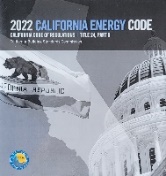 Effective January 1, 2023 the new 2022 California Energy Code has mandatory requirements for new homes for being ready for the future installation of battery storage system (also called Energy Storage Systems (ESS)), electric heat pump space heaters, cooktops, and clothes dryers. Battery & appliance electric-ready requirements are not required for addition or alteration [per 150.2(a) & (b)]. The 2022 California Energy Code now classifies these buildings as single-family buildings: single-family dwellings, duplexes, townhouses of any height, and accessory dwelling units (ADU). Battery & Electric Equipment and Appliances Mandatory Wiring, Reserved Space, and Labels Requirements for New HomesEnergy Storage Systems (ESS) Ready.§150.0(s)All single-family residences that include one or two dwelling units shall meet the following. All electrical components shall be installed in accordance with the 2022 California Electrical Code: At least one of the following shall be provided: ESS ready interconnection equipment with a minimum backed-up capacity of 60 amps and a minimum of four ESS-supplied branch circuits, orA dedicated raceway from the main service to a panelboard (subpanel) that supplies the branch circuits in Section 150.0(s)(2). All branch circuits are permitted to be supplied by the main service panel prior to the installation of an ESS. The trade size of the raceway shall be not less than one inch. The panelboard that supplies the branch circuits (subpanel) must be labeled “SUBPANEL SHALL INCLUDE ALL BACKED-UP LOAD CIRCUITS.” ANDA minimum of four branch circuits shall be identified and have their source of supply collocated at a single panelboard suitable to be supplied by the ESS. At least one circuit shall supply the refrigerator, one lighting circuit shall be located near the primary egress, and at least one circuit shall supply a sleeping room receptacle outlet, ANDThe main panelboard shall have a minimum busbar rating of 225 amps, ANDSufficient space shall be reserved to allow future installation of a system isolation equipment/transfer switch within 3 feet of the main panelboard. Raceways shall be installed between the panelboard and the system isolation equipment/transfer switch location to allow the connection of backup power source.Heat Pump Space Heater Ready. §150.0(t)Systems using gas or propane furnace to serve individual dwelling units shall include the following:A dedicated 240 volt branch circuit wiring shall be installed within 3 feet from the furnace and accessible to the furnace with no obstructions. The branch circuit conductors shall be rated at 30 amps minimum. The blank cover shall be identified as “240V READY.” All electrical components shall be installed in accordance with the 2022 California Electrical Code.The main electrical service panel shall have a reserved space to allow for the installation of a double pole circuit breaker for a future heat pump space heater installation. The reserved space shall be permanently marked as “FOR FUTURE 240V USE.”Electric Cook Top Ready.§150.0(u)Systems using gas or propane cooktop to serve individual dwelling units shall include the following:A dedicated 240 volt branch circuit wiring shall be installed within 3 feet from the cooktop and accessible to the cooktop with no obstructions. The branch circuit conductors shall be rated at 50 amps minimum. The blank cover shall be identified as “240V READY.” All electrical components shall be installed in accordance with the 2022 California Electrical Code.The main electrical service panel shall have a reserved space to allow for the installation of a double pole circuit breaker for a future electric cooktop installation. The reserved space shall be permanently marked as “FOR FUTURE 240V USE.”Electric Clothes Dryer Ready.§150.0(v)Clothes dryer locations with gas or propane plumbing to serve individual dwelling units shall include the following:A dedicated 240 volt branch circuit wiring shall be installed within 3 feet from the clothes dryer location and accessible to the clothes dryer location with no obstructions. The branch circuit conductors shall be rated at 30 amps minimum. The blank cover shall be identified as “240V READY.” All electrical components shall be installed in accordance with the California Electrical Code.The main electrical service panel shall have a reserved space to allow for the installation of a double pole circuit breaker for a future electric clothes dryer installation. The reserved space shall be permanently marked as “FOR FUTURE 240V USE.”